It is best for every employee to have some basic knowledge of fire safety includingan understanding of the different types of fires and fire extinguishers.how to make a decision to attempt to fight a fire or evacuate.how to use a fire extinguisher in the event of a fire emergency.all of the above.One way a fire extinguisher might stop a fire is byfanning the flames.cooling the burning fuel sufficiently.adding more oxygen to the fire.adding heat to the base of the fire.When you have made the decision to attempt to put out a fire with a fire extinguisher, remember to firstactivate the fire alarm system and notify emergency services, or delegate someone to do this.lead everyone outdoors.gather up multiple fire extinguishers.attempt to extinguish the fire.Once the fire extinguisher is empty, you should evacuate immediately if you were unable to put the fire out.TrueFalseWhen attempting to put out a fire with a portable fire extinguisher, sweep the hose or nozzle from side to side, 				, until the fire is out.over the top of the firedirectly onto the brightest flamesat the base of the fireon the property that is most likely to get burnedIt is best for every employee to have some basic knowledge of fire safety includingan understanding of the different types of fires and fire extinguishers.how to make a decision to attempt to fight a fire or evacuate.how to use a fire extinguisher in the event of a fire emergency.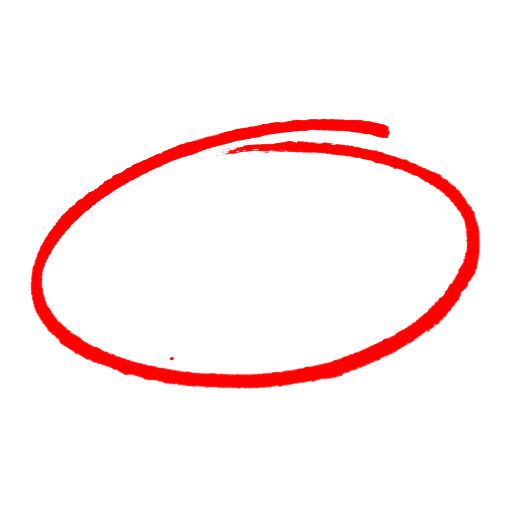 all of the above.One way a fire extinguisher might stop a fire is byfanning the flames.cooling the burning fuel sufficiently.adding more oxygen to the fire.adding heat to the base of the fire.When you have made the decision to attempt to put out a fire with a fire extinguisher, remember to firstactivate the fire alarm system and notify emergency services, or delegate someone to do this.lead everyone outdoors.gather up multiple fire extinguishers.attempt to extinguish the fire.Once the fire extinguisher is empty, you should evacuate immediately if you were unable to put the fire out.TrueFalseWhen attempting to put out a fire with a portable fire extinguisher, sweep the hose or nozzle from side to side, 				, until the fire is out.over the top of the firedirectly onto the brightest flamesat the base of the fireon the property that is most likely to get burnedSAFETY MEETING QUIZSAFETY MEETING QUIZ